Муниципальное бюджетное  общеобразовательное  учреждение                                      «Мирненская средняя общеобразовательная школа                                                  Челябинской области Уйского района.                                           Мастер – класс  «Проектная технология на уроках трудового обучения, как средство  развития творческих способностей у учащихся   в начальной школе»     Выполнила учитель технологии                                                                                                         Петухова Людмила Юрьевна.п. Мирный, 2011Если человека постоянно приучать                                                                                                                         усваивать знания и умения в готовом  виде,                                                                                                   можно и притупить его природные                                                                                              творческие способности – «разучить» думать самостоятельно.             Дистерверг.Цель: выявить влияние применения проектной технологии на мотивацию и развитие творческих способностей у учащихся младших классов.Задачи: *Углубить знания педагогов о методе проектов, алгоритме создания проекта в начальной школе.                                                                                                         *Создать условия для активного взаимодействия участников мастер - класса между собой.Структура мастер-класса:1.Организационный момент-представление.2.Презентация педагогического опыта. Выделение проблемы.3.Актуализация проблемы.4.Представление системы уроков.5.Моделирование результатов деятельности.6.Проведение имитационной игры.7.Рефлексия.Ход мастер-класса:Организационный момент.Уважаемые коллеги!                                                                                          Сегодня я хочу предложить вашему вниманию мастер-класс на тему: «Проектная технология на уроках трудового обучения, как средство  развития творческих способностей у учащихся   в начальной школе».Основная цель мастер – класса, проводимого сегодня – это дальнейшее повышение вашей мотивации к овладению методом проектов как одним из интерактивных методов обучения. Надеюсь на тесное сотрудничество и взаимопонимание!     2.   Презентация педагогического опыта.Как и многие мои коллеги, выбрав  учительскую стезю более 28 лет назад, из года в год  я ставлю перед собой одну и ту же   проблему, как заинтересовать, увлечь, научить,  развить, чтобы взгляд, что «душу  согревает»  излучал  пытливость, ум, интерес. Осваивать и применять метод проектов я начала 15 лет тому назад.  Постоянная постановка перед ребёнком проблемных ситуаций приводит к тому, что он не «пасует» перед проблемами, а стремится их решать, тем самым мы имеем дело с творческой личностью всегда способной к поиску, а значит, войдя в жизнь, ребёнок будет более защищён от стрессов.  Этой теме я и посвящаю свою работу.         2.1.    Выделение проблемы. Прежде, чем выбрать метод обучения  по проектной технологии, мне пришлось поставить перед собой некоторые вопросы: • Что такое “проект” и насколько эта деятельность будет интересной моим ученикам? • Как правильно организовать деятельность учеников? • Какую пользу принесут исследования и совместная работа над проектом моим ученикам?3 . Актуализация проблемыСреди инновационных педагогических технологий, направленных на личностно-ориентированное обучение, особое место занимает проектная деятельность, в основе которой лежит развитие познавательных навыков учащихся, умений самостоятельно конструировать свои знания, ориентироваться в информационном пространстве, развитие их критического и творческого мышления, умение увидеть, сформулировать и решить проблему.                                                                                                                                        В педагогике метод учебных проектов используют уже почти столетие. Основоположником считается американский философ-прагматик, психолог и педагог Джон Дьюи (1859-1952), хотя в своих работах он не использовал слова «проект». Он предложил строить обучение на активной основе, через целесообразную деятельность ученика, сообразуясь с его личным интересом и личными целями. Для того чтобы ученик воспринимал знания как действительно нужные ему, требуется проблема, взятая из реальной жизни, знакомая и значимая для ребенка, для решения которой ему предстоит применить имеющиеся знания и умения, а также и новые, которые еще предстоит приобрести.                                                                                              Итак,  проект –  это совместная учебно-познавательная, исследовательская, творческая или игровая деятельность учащихся –партнёров, имеющую общую цель, согласованные методы, способы деятельности, направленную на достижение общего результата по решению какой-либо проблемы, значимой для участников проекта                                                                                        То есть проект – это “пять П”:                                                                                Проблема – Проектирование (планирование) – Поиск информации – Продукт – Презентация.                                                                                                                        Шестое “П” проекта – его Портфолио, т.е. папка, в которой собраны все рабочие материалы проекта, в том числе черновики, дневные планы и отчеты и др.                                                                                                                          Виды проектов:  Практико – ориентированный;  Исследовательский; Информационный; Творческий;  Ролевой .По комплексности (иначе говоря, по предметно – содержательной области) можно выделить два типа проектов.1) Монопроекты проводятся, как правило, в рамках одного предмета или одной области знания, хотя и могут использовать информацию из других областей знания и деятельности.2) Межпредметные проекты выполняются исключительно во внеурочное время и под руководством нескольких специалистов в различных областях знания.                                                                                                                   Проекты могут различаться и по характеру контактов между участниками. Они могут быть:                                                                                            - внутриклассными;
- внутришкольными;
- региональными;
- межрегиональными;
 Классификация проектов по продолжительности.                                                                             Мини – проекты могут укладываться в один урок или менее.                                                  Краткосрочные проекты требуют выделения 4 – 6 уроков. Уроки используются для координации деятельности участников проектных групп, тогда как основная работа по сбору информации, изготовлению продукта и подготовке презентации осуществляется во внеклассной деятельности и дома.                                                                                                                                                Недельные проекты выполняются в группах в ходе проектной недели. Их выполнение занимает примерно 30 – 40 часов и целиком проходит при участии руководителя.                                                                                      Годичные проекты могут выполняться как в группах, так и индивидуально. Весь годичный проект – от определения проблемы и темы до презентации Методы, используемые в проектной деятельности.                 Исследовательские (дискуссии, эвристические беседы)                                          Поисковые (мозговые атаки)                                                                                       Научный метод (ролевые игры)                                                                               Подготовить, оформить и представить проект – дело гораздо более долгое, чем выполнение традиционных заданий. Проект ценен тем, что в ходе его выполнения, школьники учатся самостоятельно приобретать знания, получать опыт познавательной и учебной деятельности.                               Проектная деятельность, действительно помогает научить детей учиться самим. Ведь готовя проект, дети копаются в куче информации, ищут описание и т.д. и т.п. Так что за проектной работой очень большое будущее.Метод проектов требует интеграции знаний учеников в различных предметных областях: это и музыка, и окружающий мир, и изобразительное искусство, и литературное чтение, и краеведение, и экология, и технология, и русский язык.Темы проектов учащихся этого возраста тесно связаны с предметным содержанием, поскольку наглядно-образное мышление, характерное для данного возраста, любопытство,  интерес к окружающему миру подталкивают учащихся к выбору темы на основе конкретного содержания предмета, а не на основе анализа своего опыта и своих проблем. Поэтому значительная часть учебного времени, отведенного на повторение и закрепление изученного материала, может быть использована для организации проектной деятельности.Этапы работы  по проектному уроку.1.Организационно- подготовительный.                                         Определение учителем темы.                                                           Распределение учащихся на группы для самостоятельной подготовки по сбору материала.                                                                                                Сбор материала по теме урока.2.Технологический этап.                                                                              Выбор необходимых материалов и инструментов для практической части проекта.                                                                                                          Создание эскиза проекта                                                                       Выполнение практической части.3.Заключительный этап.                                                                                Защита проекта.                                                                                               Оценка проделанной работы.Критерии защиты выполненного проекта *соответствие содержания доклада проделанной проектной работе;                          *умение объяснить научные основы проекта,                                             *самостоятельность его выполнения;                                                                                                                         *качество проектного изделия;                                                                        *практическое использование проектного изделия;                                             *качество наглядных материалов (логика изложения, грамотность);  *использование знаний из других наук и учебных предметов;                                  *оригинальность решения проекта;                                                                           *культура речи.                                                                                                                 Подготовить, оформить и представить проект – дело гораздо более долгое, чем выполнение традиционных заданий. Проект ценен тем, что в ходе его выполнения, школьники учатся самостоятельно приобретать знания, получать опыт познавательной и учебной деятельности.4.Моделирование результатов деятельности.                                                                                                                                       Используя проектную деятельность, я увидела большие преимущества перед традиционной методикой. Плюсы и минусы метода проектов в начальной школеПлюсы проектной деятельности:+ навыки самообразования и самоконтроля;+ моделируется реальная технологическая цепочка: задача-результат;+ навыки групповой деятельности;+ индивидуальный подход;+ интерес к познавательной деятельностиМинусы проектной деятельности:- возрастает нагрузка на учителя;- психологические коммуникативные проблемы;- проблема субъективной оценки.Проектная деятельность позволяет расширить цели и задачи уроков, изменить их форму. Уроки-проекты дают возможность снять перегрузки с учащихся.В результате деятельности имеет следующие показатели:вырос интерес у учащихся к изучению технологии;строится прочная база теоретических знаний и практических умений и навыков;увеличивается число учащихся, которые выполняют творческие проекты;сформировано умение самостоятельно находить и обрабатывать необходимую информацию.За годы применения данной технологии качество знаний учащихся по  технологии возросло на 15%, повысилась познавательная мотивация учащихся, вырос интерес к урокам технологии, вырос уровень внеклассных мероприятий, ученики приобрели опыт участия в областных и районных конкурсах, успехи отдельных учащихся стимулируют познавательную активность других учеников, что для меня крайне важно. (слайд с мониторингом обучения учащихся)   Вот поэтому я использую в обучении \метод проектов. Эта педагогическая технология не заменяет традиционную систему, а органично дополняет и расширяет ее. 6.Проведение имитационной игры.                                                                                                                                                 Тема: Урок-проект «Изготовление  подарка ко дню Святого Валентина»Сегодня я хотела бы привлечь вас к разработке своего учебного проекта. Мне  нужна группа учителей (приглашаются добровольцы из зала). Представьтесь, пожалуйста!                                                                               Эпиграфом  нашей работы может служить пословица «Скажи мне – и я забуду, покажи мне – и я запомню, вовлеки меня – и я научусь».      Цель: спроектировать подарочное изделие к празднику.Задачи: Систематизировать материал ко дню Святого Валентина;                                               Разработать поздравление- валентинку.                                                                    создать коллективный мини-проект.Оборудование: хозяйственные салфетки из синтетического волокна, ткань или гофрированная бумага,  ножницы и степлер.Методы:   Словесный (индивидуальные рассказы учеников, рассказ учителя, беседа).    Наглядный (показ рисунков). Практическая работа.Предварительная работа.   Заранее детям  было дано задание найти материал о дне Святого Валентина, о валентинках  используя справочную литературу интернет. Ход урокаУчитель:  Какой праздник скоро  будет? ( День Святого Валентина)                         Все вы были сыщиками и нашли необходимую информацию о том что это за праздник, что такое валентинка, какие виды валентинок бывают  и из чего можно сделать. (беседа по найденной информации).                                           Цель нашего урока в процессе работы создать коллективный мини-проект             « подарок ко Дню Святого Валентина».Торговая сеть предлагает множество аналогов нашему изделию. Но они очень дороги, и ведь общеизвестно, что лучший подарок тот, что сделан своими руками.                                                                                                                            - Без чего нельзя обойтись на  празднике? (Без поздравления и подарка ).- Совершенно верно. Вот и сегодня на уроке мы с вами выполним  такое поздравление, которое можно подарить и папе, и маме, и друзьям и многим другим (Учитель показывает готовое изделие).     	И наверное, многим хотелось бы получить в подарок миллион роз. И мы можем порадовать близких людей, смастерив для них эту мечту. Можно сделать, если не миллион, то очень много роз за короткое время, потому что это один из самых простых и быстрых способов смастерить розочку.Вы должны постараться изготовить эстетичный, креативный, оригинальный подарок. Если вы во время работы будете думать о человеке, которому предназначен сувенир, то все ваши пожелания, достигнут цели.Составьте звёздочку обдумывания или планирование вашей работы.* Потребность.  ( спроектировать изготовить сувенир валентинку собственными руками в качестве подарка).                                                                       * Анализ проблемы( рассмотрев различные варианты валентинок и обсудив их варианты, мы разработали критерии которым они должны соответствовать *Что нам необходимо для работы. (инструменты и материалы).                                                                                       * Последовательность выполнения.( план предстоящих действий)  *Критерии( оригинальность, аккуратность,  креативность.,                                 экологическая оценка изделия.                                                                                                           *Вывод о проделанной работе.                                                                                       *Защита. Реклама.Практическая работа:Прежде чем приступить к выполнению работы, давайте повторим правила техники безопасности при работе с клеем и ножницами.Работать будете по инструкционной карте. Каждому необходимо изготовить одну розу, стебелёк и листик.- Помните, что вы работаете коллективно, поэтому будьте вежливы, помогайте друг другу. Пожалуйста, приступайте к работе.Время работы закончилось. Прошу вас сделанные вами цветы прикрепить с помощью клея на заготовленный фон -  валентинку.                                                       Из имеющихся у вас под рукой материалов оформите ваше панно по собственному замыслу.А теперь, я прошу  вас поделиться результатами своей работы и представить свой  учебный проект.                                                                                                  Защита проектов по плану.7.Рефлексия  Для самооценки своей работы я предлагаю вам провести рефлексивный тест.                                                                                                                         1.Возникли ли у вас какие либо трудности при выполнении работы ? 2. Достигли ли вы результата? 3. Появился ли у Вас интерес к проектной деятельности?По результатам нашего теста я предлагаю вам выбрать  сердечко соответствующее вашему настроению.Спасибо за работу!Список литературы.1.Белобородов Н.В. Социальные творческие проекты в школе.  М.: Аркти, 2006.     2.Бритвина Л.Ю. Метод творческих проектов на уроках технологии. // Нач.школа. – 2005. - №6.                                                                                                                                        3.Землянская Е.Н. Учебные проекты младших школьников. // Нач.школа. – 2005. - №9.                                                                                                                 4.Иванова Н.В. Возможности и специфика применения проектного метода в начальной школе. // Нач.школа. – 2004. - №2.                                                                                               5.Павлова М.Б. и др. Метод проектов в технологическом образовании школьников./ Под ред. И.А.Сасовой. – М.: Вентана-Графф, 2003.                                                                       6.Пахомова Н.Ю. Метод учебного проекта в образовательном учреждении. –  М., 2005.                                                                                                                           7. Постникова Е. Метод проектов как один из путей повышения компетенции школьника. //Сельская школа. – 2004. - №2.                                                                                                                  8. Селевко Г.К. Современные образовательные технологии.// Народное образование. – 1998.                                                                                                                                                   9.Селевко Г.К. Технология саморазвития личности школьника. // Школьные технологии. – 1999. - №6.                                                                                                                                      10.Сергеев И.С. Как организовать проектную деятельность учащихся. – М., 2005.Приложение № 1 Инструкционная карта№Последовательность выполненияГрафическое изображение.1.Возьмите  хозяйственные  салфетки (квадратные) или тонкие, в рулоне.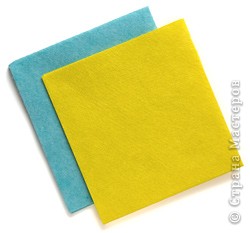 2.Вырежи круг диаметром 6—7 см. Во время вырезания можно, слегка двигая ножницами, сделать край волнистым.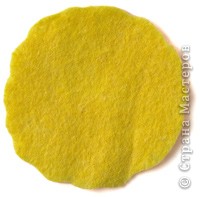 3Сложи заготовку кулёчком. Сверху должна остаться небольшая петелька.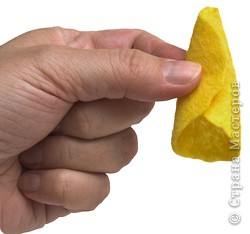 4Возьмите степлер и, располагая заготовку вдоль, скрепи её в середине.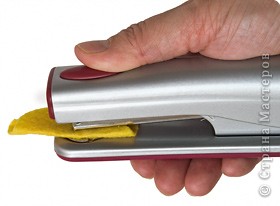 5Получилась такая заготовка. Теперь нужно вывернуть наизнанку, т.е. поднять наверх всю нижнюю половину.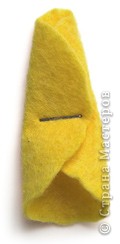 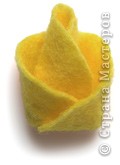 